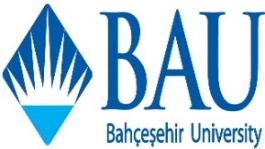 BAHÇEŞEHİR ÜNİVERSİTESİKALİTE YÖNETİM BİRİMİYürürlük Tarihi01.06.2021BAHÇEŞEHİR ÜNİVERSİTESİKALİTE YÖNETİM BİRİMİRevizyon Tarihi22.02.2022TOPLANTI TUTANAĞI FORMURevizyon No1Toplantı Tarihi24.02.2022Toplantı Saati14.00 – 14.30Toplantının GündemiKİDR 2021Katılan Birimler/Kişiler Kalite Yönetim Birimi, Sağlık Bilimleri FakültesiGörüşülen KonularKİDR 2021 Eğitim ve ÖğretimAlınan KararlarKurum İçi Değerlendirme Raporu Hazırlama Kılavuzu Sürüm 3.0’da yer alan Eğitim ve Öğretim başlığı altındaki maddeler ve rapora eklenebilecek örnek kanıtlar hakkında bilgi alışverişi yapıldı. Kalite ve Bilgi Yönetimi yazılımı ile ilgili örnek uygulamalar yapıldı. 